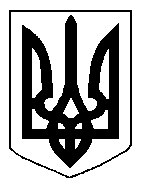 БІЛОЦЕРКІВСЬКА МІСЬКА РАДА	КИЇВСЬКОЇ ОБЛАСТІ	Р І Ш Е Н Н Я
від  23 січня 2020 року                                                                        № 4978-89-VII

Про затвердження проекту землеустрою щодо відведення  земельної  ділянки та передачу земельної ділянки комунальної власності в оренду  Гаражному кооперативу «Кристал»Розглянувши звернення постійної комісії з питань земельних відносин та земельного кадастру, планування території, будівництва, архітектури, охорони пам’яток, історичного середовища та благоустрою до міського голови від 06 грудня 2019 року №552/2-17, протокол постійної комісії з питань  земельних відносин та земельного кадастру, планування території, будівництва, архітектури, охорони пам’яток, історичного середовища та благоустрою від 05 грудня 2019 року №199, заяву Гаражного кооперативу «Кристал» від 25 листопада 2019 року №6071, проект землеустрою щодо відведення земельної ділянки,  відповідно до ст. ст. 12, 41, 79-1, 93, 122, 123, 124, 125, 126,  186, 186-1 Земельного кодексу України, Закону України «Про оренду землі», ч.5 ст. 16 Закону України «Про Державний земельний кадастр», ст. 50 Закону України «Про землеустрій», п. 34 ч. 1 ст. 26 Закону України «Про місцеве самоврядування в Україні», рішення Білоцерківської міської ради від 03 листопада 2016 року №319-18-VІІ «Про затвердження Генерального плану міста Біла Церква», рішення Білоцерківської міської ради від 23 лютого 2017 року №478-26-VІІ «Про забезпечення ефективного управління землями в адміністративних межах м.Біла Церква», міська рада вирішила:1.Затвердити проект землеустрою щодо відведення земельної ділянки комунальної власності Гаражному кооперативу «Кристал» з цільовим призначенням 02.06. Для колективного гаражного будівництва (вид використання - для експлуатації та обслуговування існуючих капітальних гаражів) за адресою: вулиця Київська, 52А, площею 0,3300 га (з них: землі під будівлями та спорудами транспорту  – 0,3300 га), що додається.2.Передати земельну ділянку комунальної власності в оренду Гаражному кооперативу «Кристал» з цільовим призначенням 02.06. Для колективного гаражного будівництва (вид використання - для експлуатації та обслуговування існуючих капітальних гаражів) за адресою: вулиця Київська, 52А, площею 0,3300 га (з них: землі під будівлями та спорудами транспорту  – 0,3300 га), строком на 5 (п’ять) років, за рахунок земель населеного пункту м. Біла Церква. Кадастровий номер: 3220484900:01:005:0058.3.Особі, зазначеній в цьому рішенні, укласти та зареєструвати у встановленому порядку договір оренди землі.4.Контроль за виконанням цього рішення покласти на постійну комісію з питань  земельних відносин та земельного кадастру, планування території, будівництва, архітектури, охорони пам’яток, історичного середовища та благоустрою.Міський голова             	                                                             Геннадій ДИКИЙ